T.C.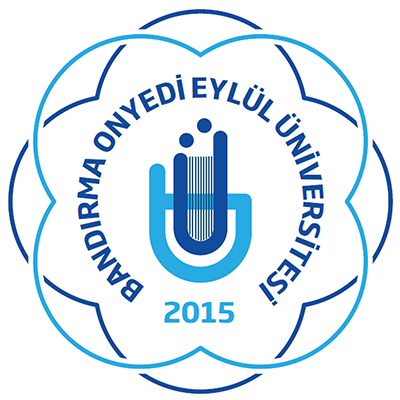 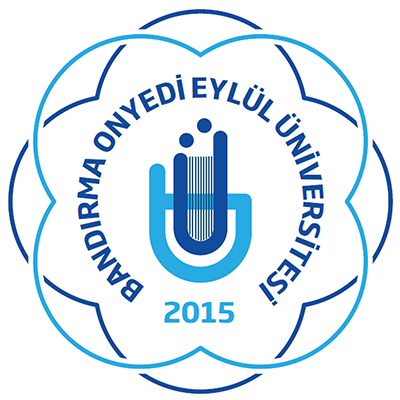 BANDIRMA ONYEDİ EYLÜL ÜNİVERSİTESİSAĞLIK BİLİMLERİ ENSTİTÜSÜ MÜDÜRLÜĞÜ Dosya Kodu: 912.03.05Konu: ………’nın Pasaport Harcı Muafiyeti Başvuru Formu (İlgili öğrencinin ad-soyad bilgisi konuya yazılmalıdır.)SAĞLIK BİLİMLERİ ENSTİTÜSÜ MÜDÜRLÜĞÜNE,Enstitümüzün  ,  …………………… numara ile kayıtlı öğrencisi.............................. nin Pasaport Harcı Muafiyeti Başvuru Formu ilişikte sunulmuştur. Bilgilerinizi ve gereğini arz ederim.									         e-İmzalı										   Unvanı Adı Soyadı									Anabilim Dalı Başkanı	           EK: Pasaport Harcı Muafiyeti Başvuru Formu